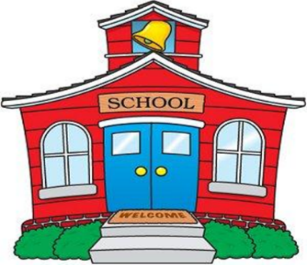 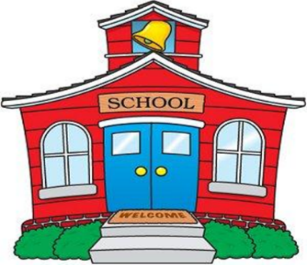 3-Year-Old Class All children must be three by August 31							                         ___/___/___   	              _______
Child’s Full Name                                   	    			        Date of Birth	              Gender________________________           ______________		_____________		             _______ Street Address							         City                                              Zip Code__________________	                         			                  ______________________________     Home Phone						                    School District/Elementary School3-Year-Old Class: Students must be fully potty-trained to attend.Tuesday/Wednesday/Thursday 9:00 a.m. – 11:30 a.m. $150.00/Monthly Payment	$40.00 Registration Fee	          Total Due: $190.00__________________________________     _______________________________________        Lives with Child?  Y /NParent/Guardian Name (1)		      	Email Address_______________________________	_____________________    ____________          __________________________Street Address				City		   	 	Zip Code		Phone Number___________________________________      ________________________________________    Lives with Child?  Y / NParent/Guardian Name (2)		     	Email Address_______________________________	___________________    _________________          _______________________Street Address					City		   	Zip Code		Phone NumberHow did you hear about our school?  ________________________________________________Medical InformationAllergies (please include any food allergies):	_____________________________________Please return this page with your non-refundable registration fee of $40.00, as well as a non-refundable final month’s (May) payment is required to process your child’s application.A one-time snack & activity fee of $60.00 is due September 5th with tuition payment.  This activity fee covers costs associated with field trips, holiday parties and snacks throughout the school year.  Additional fees may be due for parents and siblings attending field trips. Tuition is due the 1st of the month.  After the 10th of the month, a late fee of $10.00 will be incurred.  If a tuition check should bounce, you will need to repay the tuition plus the highest late fee and the bank fee that is charged to the school.  After two bounced checks, tuition will need be paid in cash. Our School relies entirely upon tuition for all operating expenses, so we ask your cooperation in meeting these financial obligations. We realize that children get sick, families go on vacation, etc., but our expenses go on.  Therefore, no refund for days missed will be possible. WITHDRAWALS AND REFUNDS Our program is planned on a monthly basis.  Therefore, if your child must be withdrawn from our school, it would be appreciated if you would notify the teacher in writing 2 weeks prior to the withdrawal, so that we may make proper arrangements with the next family on our waiting list. Refunds will be prorated after deducting tuition for the 2-week withdrawal notification period or the remainder of the month, whichever is greater.  Please make checks payable to “Salem Lutheran Preschool.”I have reviewed and agree to the 2023-2024 Tuition and Fee.Parent/Guardian Signature: __________________________________________________ Date: _____/______/_____Any questions regarding tuition should be brought to the attention of Mrs. Mary Dowling 